 MODÈLE D'ESTIMATION DE RÉPARATION AUTOMOBILE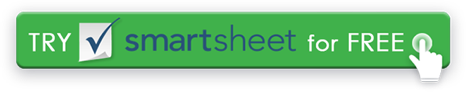 Les détails et l'estimation fournis ci-dessus sont basés sur une inspection initiale et ne constituent pas une garantie qu'aucun autre travail / pièces ne sera nécessaire. Le décompte total des travaux sera conforme aux détails disponibles à la fin des travaux. Autres termes et conditions le cas échéant. Nom de l'entrepriseNom de l'entrepriseNom de l'entrepriseVOTRE LOGOVOTRE LOGOVOTRE LOGOVOTRE LOGOVOTRE LOGOVOTRE LOGOVOTRE LOGOVOTRE LOGOVOTRE LOGOVOTRE LOGO123 Collecte d'adresses d'entreprise123 Collecte d'adresses d'entreprise123 Collecte d'adresses d'entrepriseVOTRE LOGOVOTRE LOGOVOTRE LOGOVOTRE LOGOVOTRE LOGOVOTRE LOGOVOTRE LOGOVOTRE LOGOVOTRE LOGOVOTRE LOGOQuatrième étage, suite 412Quatrième étage, suite 412Quatrième étage, suite 412VOTRE LOGOVOTRE LOGOVOTRE LOGOVOTRE LOGOVOTRE LOGOVOTRE LOGOVOTRE LOGOVOTRE LOGOVOTRE LOGOVOTRE LOGOVille de l'entreprise, NY 11101Ville de l'entreprise, NY 11101Ville de l'entreprise, NY 11101VOTRE LOGOVOTRE LOGOVOTRE LOGOVOTRE LOGOVOTRE LOGOVOTRE LOGOVOTRE LOGOVOTRE LOGOVOTRE LOGOVOTRE LOGO321-654-9870321-654-9870321-654-9870VOTRE LOGOVOTRE LOGOVOTRE LOGOVOTRE LOGOVOTRE LOGOVOTRE LOGOVOTRE LOGOVOTRE LOGOVOTRE LOGOVOTRE LOGOA U T O R E P A I R E S T I M A T EA U T O R E P A I R E S T I M A T EA U T O R E P A I R E S T I M A T EA U T O R E P A I R E S T I M A T EA U T O R E P A I R E S T I M A T EA U T O R E P A I R E S T I M A T EA U T O R E P A I R E S T I M A T EA U T O R E P A I R E S T I M A T EA U T O R E P A I R E S T I M A T EA U T O R E P A I R E S T I M A T EA U T O R E P A I R E S T I M A T EA U T O R E P A I R E S T I M A T EA U T O R E P A I R E S T I M A T ENOM DU CLIENTESTIMATION DU NOMBREESTIMATION DU NOMBRETÉLÉPHONE CLIENTPRÉPARÉ PARPRÉPARÉ PARADRESSE DU CLIENTDATE ET HEURE DE L'ESTDATE PROMISEDATE PROMISEDATE DE LIVRAISONDATE DE LIVRAISONV I N LECTURE DU COMPTEUR KILOMÉTRIQUEMARQUE & MODÈLEMARQUE & MODÈLENUMÉRO DE LICENCE ET ÉTATMOTEUR #MOTEUR #LUBRIFIERCHANGER L'HUILECHANGER L'HUILETRANSTRANSPILERÉPARATION D'APPARTEMENTRÉPARATION D'APPARTEMENTLAVERLAVERDIFFESSUIE-GLACESESSUIE-GLACESPOLONAISPOLONAISDESCRIPTION DU TRAVAILDESCRIPTION DU TRAVAILDESCRIPTION DU TRAVAILDESCRIPTION DU TRAVAILDESCRIPTION DU TRAVAILDESCRIPTION DU TRAVAILDESCRIPTION DU TRAVAILDESCRIPTION DU TRAVAILDESCRIPTION DU TRAVAILDESCRIPTION DU TRAVAILQUANTITÉQUANTITÉTOTAL DE LA MAIN-D'ŒUVRETOTAL DE LA MAIN-D'ŒUVRENUMÉRO DE PIÈCENOM DE LA PIÈCENOM DE LA PIÈCENOM DE LA PIÈCENOM DE LA PIÈCENOM DE LA PIÈCEQUANTITÉQUANTITÉPRIX PAR UNITÉPRIX PAR UNITÉQUANTITÉQUANTITÉTOTAL DES PIÈCESTOTAL DES PIÈCESCOMPAGNIE D’ASSURANCESSOUS-TOTALAJUSTEURentrez le taux d'impositionTAUX D'IMPOSITION %0.000%Vous êtes autorisé par la présente à effectuer les réparations ci-dessus et j'accepte de payer en totalité.Vous êtes autorisé par la présente à effectuer les réparations ci-dessus et j'accepte de payer en totalité.Vous êtes autorisé par la présente à effectuer les réparations ci-dessus et j'accepte de payer en totalité.TOTAL DE L'IMPÔTSIGNATURE DE LA PARTIE AUTORISANTEentrez les autres coûtsAUTREDATE D'AUTORISATIONTOTALDÉMENTITous les articles, modèles ou informations fournis par Smartsheet sur le site Web sont fournis à titre de référence uniquement. Bien que nous nous efforcions de maintenir les informations à jour et correctes, nous ne faisons aucune déclaration ou garantie d'aucune sorte, expresse ou implicite, quant à l'exhaustivité, l'exactitude, la fiabilité, la pertinence ou la disponibilité en ce qui concerne le site Web ou les informations, articles, modèles ou graphiques connexes contenus sur le site Web. Toute confiance que vous accordez à ces informations est donc strictement à vos propres risques.